Supplementary Figure 1. Attention network test (ANT). A schematic of the four types of cue (a) and three types of flanker (b) that are used in ANT with the time courses of events (c).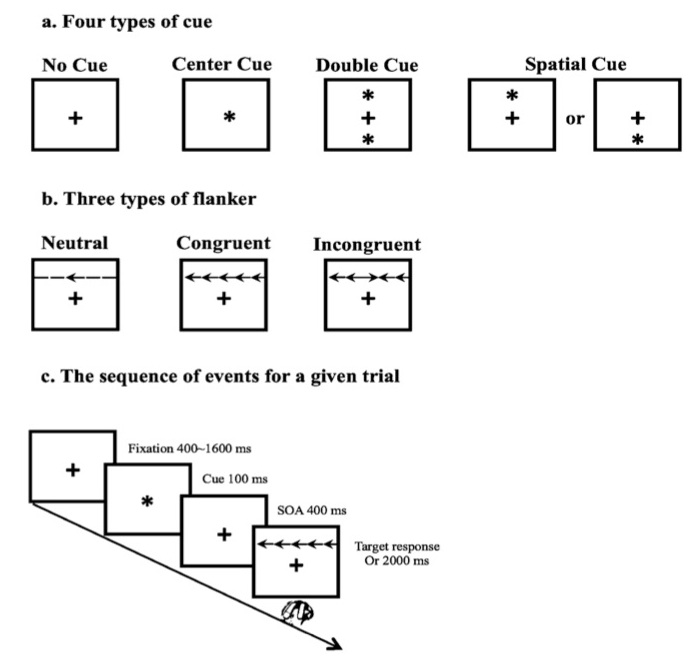 Supplementary Table 1. Demographics and cognitive profiles between healthy and NCD subgroups Note. Data are raw scores and presented as mean ± SD. CSDD = The Cornell Scale for Depression in Dementia; PSQI = Pittsburgh Sleep Quality Index;          BP: Blood pressure; CDR-SOB = Clinical dementia rating-sum of box; ADL = Activity of daily living scale. Supplementary Table 2. Scores of attention network functions between healthy and NCD subgroupsNote. Data are raw scores and presented as mean ± SD.Supplementary Table 3. Correlation between ANT indices and cognitive functionsHealthy(n=137)NCD-AD(n=36)NCD-Vascular(n=31)F(χ2)P valueAge71.45±3.9973.35±4.9173.46±5.273.0980.056Gender (F/M)61/7616/2012/191.8000.168Education (years)9.30±4.267.56±3.928.21±3.273.1410.055Systolic BP139.00±19.46146.08±21.78143.48±17.102.1820.115Diastolic BP78.19±10.7578.36±8.6081.74±13.471.3790.254CSDD0.49±1.810.18±0.720.26±0.850.5900.555PSQI5.75±3.156.24±3.695.88±3.051.2840.279ADL6.09±3.375.19±3.126.35±3.273.1390.061CDR-SOB0.34±0.470.81±0.540.81±0.7017.915<0.001CMMSE28.63±1.1727.22±1.9626.74±1.7330.869<0.001HK MoCA27.23±1.8524.11±3.2124.00±2.7744.020<0.001ADAS4.91±2.089.42±2.498.98±2.6382.615<0.001Delayed recall7.64±1.453.97±0.915.97±1.08115.717<0.001Digit span backward (DSB)3.75±1.323.00±1.223.03±0.847.8630.001Trail making test B67.07±41.2691.21±62.2683.17±38.134.7840.009Trail making test A12.90±6.3716.87±10.1815.62±6.095.3270.006Digit span forward (DSF)7.62±1.137.17±0.947.00±1.445.1180.007Healthy(n=137)NCD-AD(n=36)NCD-Vascular(n=31)FP valueAlerting3.95±31.889.93±44.447.95±29.580.5250.592Orienting-19.76±28.66-24.32±39.31-21.56±27.690.3260.722Executive control59.86±45.8696.96±53.9088.87±44.8411.472<0.001Alerting ratio0.0061±0.04690.0132±0.05830.0123±0.04250.4320.650Orienting ratio-0.0287±0.0417-0.0304±0.0461-0.0300±0.03710.0290.971Executive control ratio0.0889±0.06820.1318±0.07160.1288±0.06098.430<0.001AlertingAlertingOrientingOrientingExecutive controlExecutive controlrprprpCDR-SOB-0.2070.256 0.1990.276-0.2770.125CMMSE 0.2340.197-0.2610.149 0.2440.178HK MoCA-0.0420.820 0.0520.776 0.2600.150ADAS-Cog 0.0350.848 0.1990.274-0.0710.701Delayed recall 0.2150.236-0.2750.128 0.2790.122DSB 0.2300.205-0.1520.405 0.0500.786CVFT-0.0240.896 0.0710.698 0.0470.800TMT-B 0.1240.499 0.0850.664-0.0620.736TMT-A 0.1790.327-0.1400.445-0.1220.507DSF 0.1760.336-0.1430.445 0.0520.778